VERZOEK TOT ONTHEFFING (HERKOMST VAN DE DIEREN)Voor het gebruik van dieren in proeven die niet specifiek voor dit doel gekweekt werdenIngevuld terug te sturen naar vermeld adres (per mail)Aanvrager:De dienst kan op basis van een wetenschappelijke motivering en na advies van de Proefdierencommissie, een vrijstelling verlenen op voorwaarde dat de gebruiker daartoe een schriftelijke aanvraag indient: 1° die bepaalt dat de gebruiker geen of onvoldoende proefdieren geschikt voor het doel van de proef kan betrekken vanuit erkende fokkers of leveranciers; 2° die stelt dat het gebruik van niet met het oog op dierproeven gefokte proefdieren geen negatieve invloed heeft op de resultaten van de proef en niet leidt tot het gebruik van meer proefdieren; 3° waarbij een verklaring is gevoegd van de Ethische Commissie waarbij de gebruiker is aangesloten, die onder 1° en 2° van deze paragraaf beschreven verklaringen van de gebruiker bevestigt.(bron: art. 4 §2 van het KB van 29 mei 2013 betreffende de bescherming van proefdieren zoals gewijzigd door het BVR van 17 februari 2017)De beslissing in verband met deze ontheffingsaanvraag wordt schriftelijk en binnen de drie maanden na ontvangst van het aanvraagdossier door de dienst meegedeeld aan de gebruiker.* Muis, rat, cavia, Syrische hamster, Chinese hamster, Mongoolse gerbil, konijn, hond, kat, niet-menselijke primaat, kikker of zebravis.(bron: bijlage 1 van het KB van 29 mei 2013 betreffende de bescherming van proefdieren)Beschrijving van het gebruik van de dieren (proefneming):Wetenschappelijke motivering van de aanvraag en onderbouwing van het aantal benodigde dieren: Gelieve de goedkeuring van de Ethische Commissie voor de proef en de finale versie van de projectaanvraag toe te voegen als bijlagen bij deze aanvraag. Te . . . . . . . . . . . . . . . . . . . . . . . . . . . , op  . . / . . / . .	Naam en handtekening van de directeur van het laboratorium - - - - - - - - - - - - - - - - - - - - - - - - - - - - - - - - - - - - - - - - - - - - - - - - - - - - - - - - - - - - - - - - - - - - - - - - - - - - - - - - - -Verklaring van de Ethische Commissie: Motivering van de Ethische Commissie om deze aanvraag te ondersteunen, inclusief de bevestiging dat degebruiker geen of onvoldoende proefdieren geschikt voor het doel van de proef kan betrekken vanuit erkende fokkers of leveranciers en dat het gebruik van niet met het oog op dierproeven gefokte proefdieren geen negatieve invloed heeft op de resultaten van de proef en niet leidt tot het gebruik van meer proefdieren. Te . . . . . . . . . . . . . . . . . . . . . . . . . . . , op  . . / . . / . .Handtekening en naam van de voorzitter en de secretaris van de Ethische Commissie . . . . . . . . . . . . . . . . . . . . . . . . . . . . . . . . . . . . . . . 			. . . . . . . . . . . . . . . . . . . . . . . . . . . . . . . . . . . . . . . . . . . . . . . . . . . . . . . . . . . . . . . . . . . . . . . . . . . . . . 			. . . . . . . . . . . . . . . . . . . . . . . . . . . . . . . . . . . . . . . Erkenningsnummer labo: ……………………………………………………………………………………………….Naam & adres labo: ……………………………………………………………………………………………….……………………………………………………………………………………………….……………………………………………………………………………………………….Laboratoriumdirecteur: ……………………………………………………………………………………………….Verantwoordelijke proefleider: ……………………………………………………………………………………………….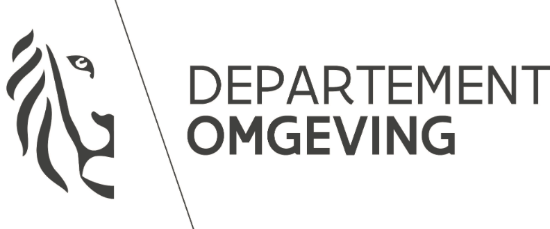 Vlaamse overheid – Departement OmgevingDierenwelzijn Vlaanderen
Koning Albert II-laan 15 bus 548
1210 Brussel
T 02 553 15 08dierenwelzijn@vlaanderen.beNaam van de gebruikte diersoort *AantalNaam en adres van de leverancier